Publicado en  el 02/01/2017 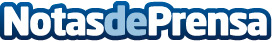 Windows App Studio, la herramienta para crear apps con WindowsPara crear apps, se tiende a creer que se requieren grandes conocimientos informáticos y de programación. En este artículo sin embargo, explican como no es asíDatos de contacto:Nota de prensa publicada en: https://www.notasdeprensa.es/windows-app-studio-la-herramienta-para-crear Categorias: Imágen y sonido E-Commerce Software Dispositivos móviles http://www.notasdeprensa.es